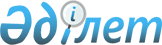 "2020-2022 жылдарға арналған Ақсуат ауылдық округінің бюджеті туралы" Қызылорда қалалық мәслихатының 2019 жылғы 25 желтоқсандағы № 286-54/4 шешіміне өзгерістер енгізу туралы
					
			Мерзімі біткен
			
			
		
					Қызылорда қалалық мәслихатының 2020 жылғы 23 қазандағы № 382-68/4 шешімі. Қызылорда облысының Әділет департаментінде 2020 жылғы 28 қазанда № 7755 болып тіркелді. Мерзімі өткендіктен қолданыс тоқтатылды
      "Қазақстан Республикасының Бюджет кодексі" Қазақстан Республикасының 2008 жылғы 4 желтоқсандағы кодексінің 109-1 бабының 1-тармағына, "Қазақстан Республикасындағы жергілікті мемлекеттік басқару және өзін-өзі басқару туралы" Қазақстан Республикасының 2001 жылғы 23 қаңтардағы Заңының 6-бабының 1-тармағының 1) тармақшасына сәйкес Қызылорда қалалық мәслихаты ШЕШІМ ҚАБЫЛДАДЫ:
      1. "2020-2022 жылдарға арналған Ақсуат ауылдық округінің бюджеті туралы" Қызылорда қалалық мәслихатының 2019 жылғы 25 желтоқсандағы № 286-54/4 шешіміне (нормативтік құқықтық актілерді мемлекеттік тіркеу Тізілімінде № 7073 болып тіркелген, Қазақстан Республикасының нормативтік құқықтық актілерінің эталондық бақылау банкінде 2020 жылғы 8 қаңтарда жарияланған) мынадай өзгерістер енгізілсін:
      аталған шешімнің 1-тармағы жаңа редакцияда жазылсын:
      "1. 2020-2022 жылдарға арналған Ақсуат ауылдық округінің бюджеті 1, 2, 3-қосымшаларға сәйкес, оның ішінде 2020 жылға мынадай көлемде бекітілсін:
      1) кірістер – 662 272,9 мың теңге, оның ішінде:
      салықтық түсімдер – 11 000 мың теңге;
      салықтық емес түсімдер – 284 мың теңге;
      трансферттердің түсімдері –650 988,6 мың теңге;
      2) шығындар – 675 809,1 мың теңге;
      3) таза бюджеттік кредиттеу – 0, оның ішінде:
      бюджеттік кредиттер – 0;
      бюджеттік кредиттерді өтеу – 0;
      4) қаржы активтерімен операциялар бойынша сальдо –0, оның ішінде:
      қаржы активтерін сатып алу – 0;
      мемлекеттің қаржы активтерін сатудан түсетін түсімдер - 0;
      5) бюджет тапшылығы (профициті) – -13 536,2 мың теңге;
      6) бюджет тапшылығын қаржыландыру (профицитті пайдалану) – 13 536,2 мың теңге;
      қарыздар түсімі – 0;
      қарыздарды өтеу – 0;
      бюджет қаражатының пайдаланылатын қалдықтары – 13 536,2 мың теңге.".
      Аталған шешімнің 1-қосымшасы осы шешімнің қосымшасына сәйкес жаңа редакцияда жазылсын.
      2. Осы шешім 2020 жылғы 1 қаңтардан бастап қолданысқа енгізіледі және ресми жариялауға жатады.  2020 жылға арналған Ақсуат ауылдық округінің бюджеті
					© 2012. Қазақстан Республикасы Әділет министрлігінің «Қазақстан Республикасының Заңнама және құқықтық ақпарат институты» ШЖҚ РМК
				
      Қызылорда қалалық мәслихатының кезектен тыс ХХХХХХVІІІ сессиясының төрағасы

Г. Жаксылыков

      Қызылорда қалалық мәслихаты хатшысының міндетін атқарушы

М. Каримбаев
Қызылорда қалалық мәслихатының2020 жылғы 23 қазаны № 382-68/4шешіміне қосымшаҚызылорда қалалық мәслихатының2019 жылғы 25 желтоқсандағы №286-54/4шешіміне 1- қосымша
Санаты
Санаты
Санаты
Санаты
Санаты
Сомасы, мың теңге
Сыныбы
Сыныбы
Сыныбы
Сыныбы
Сомасы, мың теңге
Кіші сыныбы
Кіші сыныбы
Кіші сыныбы
Сомасы, мың теңге
Атауы
Атауы
Сомасы, мың теңге
1
2
3
4
4
5
1. Кірістер
1. Кірістер
662 272,9
1
Салықтық түсiмдер
Салықтық түсiмдер
11 000,00
01
Табыс салығы
Табыс салығы
2 350,00
2
Жеке табыссалығы
Жеке табыссалығы
2 350,00
04
Меншiкке салынатын салықтар
Меншiкке салынатын салықтар
8 650,00
1
Мүлiкке салынатын салықтар
Мүлiкке салынатын салықтар
220,00
3
Жер салығы
Жер салығы
1 050,00
4
Көлiк құралдарына салынатын салық
Көлiк құралдарына салынатын салық
7 380,00
2
Салықтық емес түсiмдер
Салықтық емес түсiмдер
284,00
04
Мемлекеттік бюджеттен қаржыландырылатын, сондай-ақ Қазақстан Республикасы Ұлттық Банкінің бюджетінен (шығыстар сметасынан) қамтылатын және қаржыландырылатын мемлекеттік мекемелер салатын айыппұлдар, өсімпұлдар, санкциялар, өндіріп алулар
Мемлекеттік бюджеттен қаржыландырылатын, сондай-ақ Қазақстан Республикасы Ұлттық Банкінің бюджетінен (шығыстар сметасынан) қамтылатын және қаржыландырылатын мемлекеттік мекемелер салатын айыппұлдар, өсімпұлдар, санкциялар, өндіріп алулар
284,00
1
Мұнай секторы ұйымдарынан және Жәбірленушілерге өтемақы қорына түсетiн түсiмдердi қоспағанда, мемлекеттiк бюджеттен қаржыландырылатын, сондай-ақ Қазақстан Республикасы Ұлттық Банкiнiң бюджетiнен (шығыстар сметасынан) қамтылатын және қаржыландырылатын мемлекеттiк мекемелер салатын айыппұлдар, өсiмпұлдар, санкциялар, өндiрiпалулар
Мұнай секторы ұйымдарынан және Жәбірленушілерге өтемақы қорына түсетiн түсiмдердi қоспағанда, мемлекеттiк бюджеттен қаржыландырылатын, сондай-ақ Қазақстан Республикасы Ұлттық Банкiнiң бюджетiнен (шығыстар сметасынан) қамтылатын және қаржыландырылатын мемлекеттiк мекемелер салатын айыппұлдар, өсiмпұлдар, санкциялар, өндiрiпалулар
284,00
4
Трансферттердің түсімдері
Трансферттердің түсімдері
650 988,6
02
Мемлекеттiк басқарудың жоғары тұрған органдарынан түсетiн трансферттер
Мемлекеттiк басқарудың жоғары тұрған органдарынан түсетiн трансферттер
650 988,6
3
Аудандардың (облыстық маңызы бар қаланың) бюджетінен трансферттер
Аудандардың (облыстық маңызы бар қаланың) бюджетінен трансферттер
650 988,6
Функционалдық топ
Функционалдық топ
Функционалдық топ
Функционалдық топ
Функционалдық топ
Кіші функция
Кіші функция
Кіші функция
Кіші функция
Бюджеттік бағдарламалардың әкімшісі
Бюджеттік бағдарламалардың әкімшісі
Бюджеттік бағдарламалардың әкімшісі
Бағдарлама
Бағдарлама
Атауы
2. Шығындар
675 809,1
01
Жалпы сипаттағы мемлекеттiк қызметтер
32407,1
1
Мемлекеттiк басқарудың жалпы функцияларын орындайтын өкiлдi, атқарушы және басқа органдар
32407,1
124
Аудандық маңызы бар қала, ауыл, кент, ауылдық округ әкімінің аппараты
32407,1
001
Аудандық маңызы бар қала, ауыл, кент, ауылдық округ әкімінің қызметін қамтамасыз етужөніндегі қызметтер
25 420,70
032
Ведомстволық бағыныстағы мемлекеттік мекемелер мен ұйымдардың күрделі шығыстары
6 987,0
04
Бiлiм беру
323 249,0
1
Мектепке дейiнгi тәрбие және оқыту
323 249,0
124
Аудандық маңызы бар қала, ауыл, кент, ауылдық округ әкімінің аппараты
323 249,0
004
Мектепке дейінгі тәрбиелеу және оқыту және мектепке дейінгі тәрбиелеу және оқыту ұйымдарында медициналық қызмет көрсетуді ұйымдастыру
215 154,0
041
Мектепке дейінгі білім беру ұйымдарында мемлекеттік білім беру тапсырысын іске асыруға
108 095,00
05
Денсаулық сақтау
52,00
9
Денсаулық сақтау саласындағы өзге де қызметтер
52,00
124
Аудандық маңызы бар қала, ауыл, кент, ауылдық округ әкімінің аппараты
52,00
002
Шұғыл жағдайларда науқас адамдарды дәрігерлік көмек көрсететін жақын жердегі денсаулық сақтау ұйымына жеткізуді ұйымдастыру
52,00
06
Әлеуметтiк көмек және әлеуметтiк қамсыздандыру
2 736,00
2
Әлеуметтi ккөмек
2 736,00
124
Аудандық маңызы бар қала, ауыл, кент, ауылдық округ әкімінің аппараты
2 736,00
003
Мұқтаж азаматтарға үйде әлеуметтік көмек көрсету
2 736,00
07
Тұрғын үй-коммуналдық шаруашылық
26 407,48
3
Елді-мекендерді көркейту
26 407,48
124
Аудандық маңызы бар қала, ауыл, кент, ауылдық округ әкімінің аппараты
26 407,48
008
Елді мекендердегі көшелерді жарықтандыру
11809,88
009
Елді мекендердің санитариясын қамтамасыз ету
823,00
011
Елді мекендерді абаттандыру мен көгалдандыру
13 774,6
08
Мәдениет, спорт, туризм және ақпараттық кеңістiк
24 441,00
1
Мәдениет саласындағы қызмет
24 290,00
124
Аудандық маңызы бар қала, ауыл, кент, ауылдық округ әкімінің аппараты
24 290,00
006
Жергілікті деңгейде мәдени-демалыс жұмысын қолдау
24 290,00
2
Спорт
151,00
124
Аудандық маңызы бар қала, ауыл, кент, ауылдық округ әкімінің аппараты
151,00
028
Жергілікті деңгейде денешынықтыру-сауықтыру және спорттық іс-шараларды өткізу
151,00
12
Көлiк және коммуникация
3 005,00
1
Автомобиль көлiгi
3 005,00
124
Аудандық маңызы бар қала, ауыл, кент, ауылдық округ әкімінің аппараты
3 005,00
013
Аудандық маңызы бар қалаларда, ауылдарда, кенттерде, ауылдық округтерде автомобиль жолдарының жұмыс істеуін қамтамасыз ету
315,00
045
Аудандық маңызы бар қалаларда, ауылдарда, кенттерде, ауылдық округтерде автомобиль жолдарын күрделі және орташа жөндеу
2 690,00
13
Басқалар
256 487,9
9
Басқалар
256 487,9
124
Аудандық маңызы бар қала, ауыл, кент, ауылдық округ әкімінің аппараты
256 487,9
040
Өңірлерді дамытудың 2025 жылға дейінгі бағдарламасы шеңберінде өңірлерді экономикалық дамытуға жәрдемдесу бойынша шараларды іскеасыруға ауылдық елді мекендерді жайластыруды шешуге арналған іс-шараларды іске асыру
3 210,00
057
"Ауыл-Ел бесігі" жобасы шеңберінде ауылдық елді мекендердегі әлеуметтік және инженерлік инфрақұрылым бойынша іс-шараларды іске асыру
253 277,9
15
Трансферттер
6 990,72
1
Трансферттер
6 990,72
124
Аудандық маңызы бар қала, ауыл, кент, ауылдық округ әкімінің аппараты
6 990,72
048
Пайдаланылмаған (толықпайдаланылмаған) нысаналы трансферттерді қайтару
6 990,72
3. Таза бюджеттік кредиттеу
0,0
Бюджеттік кредиттер
0,0
5
Бюджеттік кредиттерді өтеу
0,0
01
Бюджеттік кредиттерді өтеу
0,0
1
Мемлекеттік бюджеттен берілген бюджеттік кредиттерді өтеу
0,0
4. Қаржы активтері мен операциялар бойынша сальдо
0,0
Қаржы активтерін сатып алу
0,0
6
Мемлекеттің қаржы активтерін сатудан түсетін түсімдер
0,0
5. Бюджет тапшылығы (профициті)
- 13 536,20
6. Бюджет тапшылығын қаржыландыру (профицитін пайдалану)
13 536,20
Қарыздар түсімдері
0,0
7
Қарыздар түсімдері
0,0
16
Қарыздарды өтеу
0,0
8
Бюджет қаражатының пайдаланылатын қалдықтары
13 536,20
01
Бюджет қаражаты қалдықтары
13 536,20
1
Бюджет қаражатының бос қалдықтары
13 536,20
01
Бюджет қаражатының бос қалдықтары
13 536,20